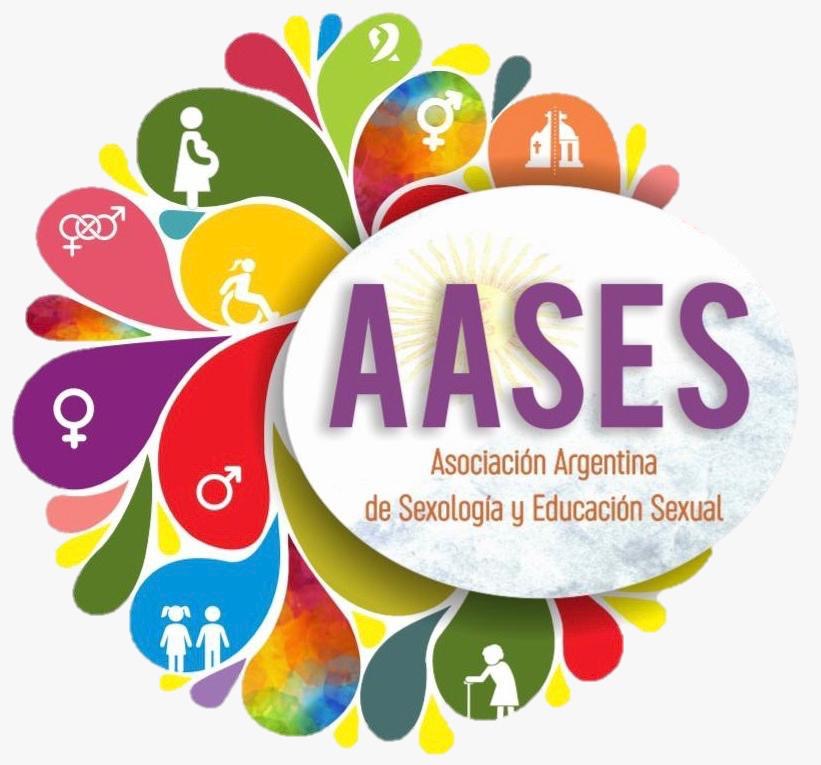 Personería Jurídica Folio de Inscripción 55439 _   Exp. 21209 – 193782 /10/ Legajo 174159  Matrícula 35940  Resolución DPPJ: 5652 _   Fundada el 23 de septiembre de 1985CURSO: Identidades trans en el siglo XXI                     Ficha de inscripciónNombre y apellido: 	Profesión  y especialidad: Expectativas del curso:Tiene formación previa en sexología? Si la tuvo, puede citar la fuente?Tiene alguna función profesional vinculada con la tematica?Si la tiene, puede citar la función y el lugar?…………………………………………………………………………………………………………Celular de contacto para whats aap:Mail de contacto: Domicilio:Localidad, código postal y país: Tipo y nro de documento y CUIT:  Fecha de inscripción: Forma de pago elegida: Firma:     